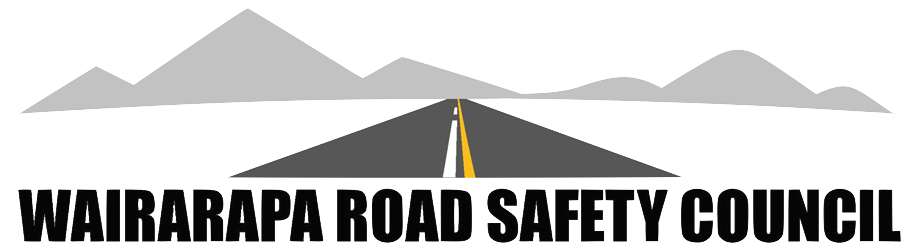 Student Survey (In School)All filled out Surveys go in the draw to win 6 Driving Lessons with Jackie Hill to the value of $300!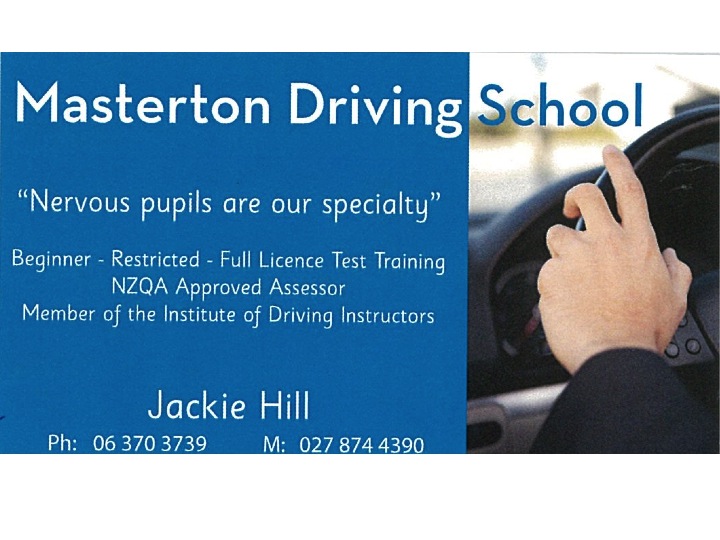 Thank you for attending RYDA. We hope you enjoyed the day and came away with some key messages. Thinking back on the day, please rate the modules as follows:Crash Survivor: I would have liked more information about: ____________________________________________________________________________________________________________________________________________________I would have liked less information about: __________________________________________________________Stopping Distances: I would have liked more information about: _________________________________________________________I would have liked less information about: __________________________________________________________Putting the ‘I’ in Drive:I would have liked more information about: _________________________________________________________I would have liked less information about: __________________________________________________________Road Choices: I would have liked more information about: _________________________________________________________I would have liked less information about: __________________________________________________________Hazards, Distractions & Risks: Hazards, Distractions & Risks: (Continued)I would have liked more information about: _________________________________________________________I would have liked less information about: __________________________________________________________Genevieves Story: I would have liked more information about: _________________________________________________________I would have liked less information about: __________________________________________________________What was the most important message of the day for you?   __________________________________________________________________________________________________________________________________As part of our survey we also want to find out attitudes of young people to road safety and personal behaviour.BehaviourHow often have you experienced these situations in a car in the last 6 months (on your own or with other young people)?How often have you experienced these situations in a car in the last 2 months (on your own or with other young people)?AttitudesWhen you are driving, how safe do you think you are? Of the following list, circle what you think are the top three unsafe driving behaviours or risks to young peopleTexting		Not wearing seatbelts	Speeding	Passenger distraction  	In-car distraction 		Driver emotions/mood	Loud music		OvertakingHooning/racing	Following too close		Alcohol	NervousnessFatigue	Over-confidence		DrugsStrongly DisagreeDisagreeAgreeStrongly AgreeThe content / safety messages were relevant to me1234This module was engaging / enjoyable1234What I learnt will keep me and my friends safer1234Strongly DisagreeDisagreeAgreeStrongly AgreeThe content / safety messages were relevant to me1234This module was engaging / enjoyable1234What I learnt will keep me and my friends safer1234Strongly DisagreeDisagreeAgreeStrongly AgreeThe content / safety messages were relevant to me1234This module was engaging / enjoyable1234What I learnt will keep me and my friends safer1234Strongly DisagreeDisagreeAgreeStrongly AgreeThe content / safety messages were relevant to me1234This module was engaging / enjoyable1234What I learnt will keep me and my friends safer1234Strongly DisagreeDisagreeAgreeStrongly AgreeThe content / safety messages were relevant to me1234This module was engaging / enjoyable1234What I learnt will keep me and my friends safer1234Strongly DisagreeDisagreeAgreeStrongly AgreeThe content / safety messages were relevant to me1234This module was engaging / enjoyable1234What I learnt will keep me and my friends safer1234NeverHardlyEverSometimesOftenVeryOftenYou were in a car and the driver (including you) was texting12345You were in a car and the driver (including you) was speaking on a mobile (hand-held)12345You were in a car and passengers were drinking (or had drunk) alcohol12345You were in a car and the driver was drinking (or had drunk) alcohol12345You were in a car going 5-9 km over the speed limit12345You were in a car going 10-19km over the speed limit12345You were in a car going more than 20km over the speed limit12345NeverHardlyEverSometimesOftenVeryOftenYou didn’t wear a seat belt, even for a short trip12345You yelled or used rude gestures at another driver 12345You were in a car, driving fast, just for the thrill of it (as either a driver or a passenger)12345You felt uncomfortable as a passenger about following too close to the car in front12345You almost crashed (either as a driver, or as a passenger) because of an in-car distraction (GPS, car radio, eating, putting on make up)12345Always SafeMostly SafeSomeTimesSafeRarely SafeNever SafeDriving at 70 km/h in a 60 km/h zone12345Driving with a blood alcohol count just over the legal limit12345Driving in a poorly maintained car12345Driving in an old car (1 or 2 ANCAP stars, no airbags etc)12345Going through an orange light as it turns red12345Driving with two or more passengers12345Driving while texting 12345Driving while talking on a handheld mobile12345Following the car in front too closely instead of the recommended gap12345Not wearing a seat belt correctly12345